УТВЕРЖДЕНОна заседании Ученого совета ГУУПротокол № 02 от «27» октября 2015 года                                  с 01 января 2016 года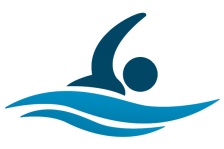 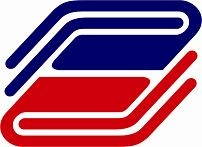 ГОСУДАРСТВЕННЫЙ УНИВЕРСИТЕТ УПРАВЛЕНИЯЦентр физической культуры и спортаСтоимость услуг №№п/пВид услугиСтоимость(руб.)Продолжительность занятия (минут)Групповые занятия Групповые занятия Групповые занятия Групповые занятия 1.Аэробика1.Разовое занятие400451.4 занятия в месяц1400451.6 занятий в месяц1900451.8 занятий в месяц2100451.12 занятий в месяц3100452.Степ аэробика2.Разовое занятие400452.4 занятия в месяц1400452.6 занятий в месяц1900452.8 занятий в месяц2100452.12 занятий в месяц3100453.Йога3.Разовое занятие50090 3.4 занятия в месяц180090 3.6 занятий в месяц240090 3.8 занятий в месяц2800903.12 занятий в месяц360090 4.УШУ4.Разовое занятие50090 4.4 занятия в месяц180090 4.6 занятий в месяц240090 4.8 занятий в месяц2800904.12 занятий в месяц360090 5.Пилатес5.Разовое занятие400455.4 занятия в месяц1400455.6 занятий в месяц1900455.8 занятий в месяц2100455.12 занятий в месяц3100456.Стрейтчинг6.Разовое занятие400456.4 занятия в месяц1400456.6 занятий в месяц1900456.8 занятий в месяц2100456.12 занятий в месяц3100457.Сплит тренировка7.Разовое занятие аэробикой в зале + разовое занятие аквааэробикой700908.Акробатика8.Разовое занятие50090 8.4 занятия в месяц180090 8.6 занятий в месяц240090 8.8 занятий в месяц2800908.12 занятий в месяц360090 9.Игровые виды спорта (футбол, мини футбол, баскетбол, волейбол, настольный теннис, бадминтон)Игровые виды спорта (футбол, мини футбол, баскетбол, волейбол, настольный теннис, бадминтон)Игровые виды спорта (футбол, мини футбол, баскетбол, волейбол, настольный теннис, бадминтон)9.Разовое занятие40090 9.4 занятия в месяц140090 9.6 занятий в месяц190090 9.8 занятий в месяц2200909.12 занятий в месяц300090 10.Единоборства10.Разовое занятие50090 10.4 занятия в месяц180090 10.6 занятий в месяц240090 10.8 занятий в месяц28009010.12 занятий в месяц360090 